              Cauvery College Virajpet. 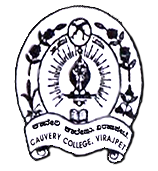 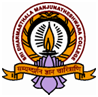 IQAC & Career Guidance & Placement Cell. Infosys BPM Campus Recruitment Drive on 16.02.2019Dear Sir/Madam/Students,It is with great pleasure that we invite you to the Campus Recruitment Drive organised by IQAC & Career Guidance & Placement Cell for current batch (2019 batch) of  B.A, B.Com, BBA & BCA streams on 16.02.2019 at Cauvery College Virajpet, Infosys BPM a well known company will be recruiting candidates from the streams of B.A, B.Com, BBA & BCA.  Interested students are hereby informed to participate with enthusiasm and make use of the opportunity of getting placed in a good company.  Required Documents:- Updated Resume (with contact details, e-mail ID and detailed qualification to be mentioned).Passport Size photo-1, College ID Card Nationalized ID Card Photo Copies (Aadhar Card, Driving License, Voter ID or Passport)  FromMr.Raghavendra L R,Career Guidance & Placement Cell Cauvery College Virajpet,Mobile No 9845601490, E-Mail: kaverians@yahoo.co.in	raghavalrs30@rediffmail.comName of the Programme Campus  Recruitment Drive Date:16.02.2019Time:10.00am to 3.00pmVenue:Kausthuba Hall, Cauvery College Virajpet.Participants : Interested &Eligible Candidates from B.A, B.Com, BBA & BCA streams only.EligibilityB. Com/BA/BBA/BBMCandidate must be 18 years of age (as on April - 2019).B. Com/BA/BBA/BBMCandidate must be 18 years of age (as on April - 2019).B. Com/BA/BBA/BBMCandidate must be 18 years of age (as on April - 2019).Year of PassingGraduating in 2019.No Backlogs/ArrearsGraduating in 2019.No Backlogs/ArrearsGraduating in 2019.No Backlogs/Arrears• Excellent communication Skills (Written and Verbal).• Good analytical and numerical ability.• Flexible to work in a 24/7 work environment and in any process.Ready to relocate to any of Infosys BPM Delivery centers across India.• Excellent communication Skills (Written and Verbal).• Good analytical and numerical ability.• Flexible to work in a 24/7 work environment and in any process.Ready to relocate to any of Infosys BPM Delivery centers across India.• Excellent communication Skills (Written and Verbal).• Good analytical and numerical ability.• Flexible to work in a 24/7 work environment and in any process.Ready to relocate to any of Infosys BPM Delivery centers across India.Selection ProcessWritten TestWritten TestWritten TestSelection ProcessInterviewInterviewInterview